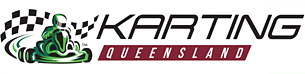  Report KQF-006Version 1.0Approved  22  /2/2015